Свиридов Иван Акимович 1923г.р. Звание: красноармеец 
в РККА с 28.10.1941 года Место призыва: Нижне-Чирский РВК, Сталинградская обл., Нижне-Чирский р-н № записи: 27598625Архивные документы о данном награждении:I. Приказ (указ) о награждении и сопроводительные документы к нему- первая страница приказ или указа- строка в наградном списке- наградной листII. Учетная картотека- данные в учетной картотекеМедаль «За отвагу» 

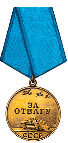 